Об’єкти екотуризму1. Природа як середовище екотуризму 2. Морське узбережжя України 3. Червона книга України 4. Об’єкти природно-заповідного фонду 5. Об’єкти екотуризму в Києві 6. Об’єкти екотуризму в сусідніх з Україною країнах Під цим поняттям у широкому сенсі розуміють органічний і неорганічний матеріальний світ, іншими словами Всесвіт. У вужчому розумінні природою вважають все те, що не створено людиною. У цілому на Землі досить просто знайти місце для подорожей у природному середовищі. Те саме стосується й України, де на порівняно невеликій за світовими мірками території природа дуже різноманітна. Зокрема істотно різняться за природою Карпати і Степ, Полісся і Південний берег Криму. Найвищим місцем України, як уже зазначалося, є г. Говерла, найнижчим — Куяльницький лиман. Рівень води в останньому становить мінус 5,0—6,0 м.Найтеплішим місцем в Україні є Південний берег Криму. Про це свідчать матеріали спостережень Гідрометслужби, які узагальнюють у Центральній геофізичні обсерваторії. Найвищою є температура повітря на метеостанції Ялта, де за даними багаторічних спостережень вона у середньому становить 12,9 °С. Можна припустити, що південніше — біля Алупки — температура ще на кілька десятих градуса вища. Найнижча температура повітря спостерігається в Карпатах. На найвищих метеостанціях Плай (Закарпатьска область) і Пожежевська (Івано-Франківська область) вона становить лише плюс 2,6—2,7 °C. На найвищих вершинах ще холодніше, але наскільки, сказати важко, тому що довготривалі спостереження там не проводять. Найвища температура повітря, зафіксована в Україні, становить 42,0 °С.Її було виміряно на метеостанції Луганськ 12 серпня 2020 р. Там же — у Луганську — зафіксовано найнижчу температуру повітря — мінус 41,9 °С (8 січня 1935 р). Найвологішим місцем, за даними спостережень, є метеостанція Плай — тут у середньому випадає 1650 мм опадів на рік. Водночас на метеостанції Стрілкове (Херсонська область) норма опадів становить лише 368 мм. Цікавим є той факт, що максимальну добову кількість опадів зафіксовано в Криму на метеостанції Карадаг. За одну добу 2 вересня 1991 р. тут випало 278 мм опадів.Додамо, що протягом останніх 100 років на території України спостерігаються певні зміни клімату. Насамперед підвищилася температура повітря — приблизно на 1,5 °С.З рельєфом і кліматом країни пов’язані водні об’єкти країни, кількість яких неможливо перелічити. Крім десятків тисяч річок дуже багато й озер. Найбільшою рікою можна вважати Дніпро, який перетинає всю країну з півночі на південь. Ще більший Дунай, по якому проходить кордон з Румунією. Доволі великими є Дністер і Південний Буг. Усі ці річки широко використовують у туризмі. Те саме стосується озер, яких є дуже багато. Різноманітний та цікавий рослинний і тваринний світ України. Загалом в її біоті налічують понад 72 тис. видів: понад 27 тис. видів у флорі та понад 45 тис. — у фауні.Фауна хребетних 58 має 117 видів ссавців, майже 400 видів птахів, 21 вид плазунів, 17 видів земноводних, 182 види і підвиди риб (загалом понад 700 видів). Представники деяких видів стають рідкісними і зникають. Натомість з’являються нові види. Зокрема, внаслідок потепління клімату на територію країни поширилися деякі теплолюбні види рослин і тварин, яких не було раніше. Так, на півдні почав траплятися шакал. З огляду на те що природа у світі підпорядкована закону географічної зональності, розглянемо, що потребує основної уваги у межах природних зон, в яких розміщена Україна. Згідно із сучасним фізико-географічним районуванням, на території країни виділяють чотири природні зони: • мішаних лісів (Полісся); • широколистих лісів; • Лісостепу; • Степу. Раніше зону широколистих лісів у межах України окремо не виділяли — вважали цю територію частиною Лісостепу. У межах України виділяють ще два надзвичайно цінні для туризму природні регіони (фізико-географічні краї): Українські Карпати і Гірський Крим.Південна межа Ïîë³ññÿ проходить поблизу Луцька, Рівного, Житомира, Києва, Ніжина, Глухова. Хоч цю зону називають Поліссям, але внаслідок господарської діяльності лісистість тут не така й велика — у цілому менш як 30 %. Це пояснюється тим, що багато лісів протягом історичного періоду знищено. Нині значні території на Поліссі зайняті сільськогосподарськими угіддями, населеними пунктами, шляхами сполучень.Наявність лісів зумовлює те, що на Поліссі мешкає досить багато великих тварин, зокрема лось, олень благородний, козуля європейська, свиня дика (або кабан дикий). Найбільшим за розміром є зубр, популяція якого в Україні становить близько 300 особин. На Поліссі можна також побачити лисицю звичайну, 59 бобра європейського, видру європейську. Повсюдно поширений заєць сірий (або заєць-русак). З плазунів можлива зустріч із гадюкою звичайною та черепахою болотяною. Багато на Поліссі і вужів, зокрема, на берегах р. Уж. Отже, назва цієї річки не випадкова. У водних об’єктах досить багато риби. Важливим є те, що вода на Поліссі порівняно чиста, хоч і має коричневий відтінок.Поширення лісів визначає те, що поліські ландшафти є закритими. Тут мало піднятих ділянок, з яких можна побачити далечінь. У зв’язку з цим основну увагу туристи зазвичай приділяють лісам, а також річкам та озерам. Зокрема, саме в межах Полісся знаходяться Шацькі озера, які нині є головною складовою Шацького національного природного парку. На жаль, використання туристичних ресурсів Полісся дещо обмежено кліматичним фактором, а саме невеликою тривалістю періоду з комфортною температурою. Вже у вересні тут стає прохолодно; водночас восени частішають дощі і тумани. Негативну роль відіграє й радіоактивне забруднення поліських лісів. Насамперед це стосується північної частини Київської, а також Житомирської областей.Зона широколистих лісів знаходиться на заході України. Охоплює Тернопільську і частину прилеглих областей: Львівської, Волинської та ін. Відмінності від Полісся полягають у меншій лісистості та іншому складі лісів. Домінують дуб звичайний, граб звичайний і бук європейський. Водночас ця територія помітно вища: тут є кілька височин з численними пагорбами, з яких відкриваються мальовничі краєвиди. Це, наприклад, Кременецькі гори на півночі Тернопільської області. У цілому в зоні широколистих лісів найбільшу увагу приділяють лісам, водним об’єктам, а також їх поєднанню. У лісах реальніше побачити представників тваринного світу. Водночас велику увагу привертають підняті форми рельєфу, зокрема, численні пагорби у межах височин. Про багатство цієї зони на природні ландшафти свідчить наявність кількох природних заповідників і національних природних парків. До останніх, зокрема, належить “Подільські Товтри”.Лісостепова зона, подібно до Полісся, перетинає всю територію України із заходу на схід. Південна межа проходить по лінії Котовськ — Кіровоград — Кременчук — Куп’янськ. Як видно, усі ці міста починаються на літеру “к”. На відміну від Полісся, природні ландшафти тут збереглися гірше — значну їх частину змінили сільгоспугіддя. Найпоширенішою деревною породою є дуб, і такі ліси мають назву діброви.Сполучення наявних екотуристичних ресурсів дає змогу основну увагу в Лісостепу зосередити на річках, їх високих берегах, пагорбах, лісовій рослинності.З-поміж усіх інших, степова зона в Україні є найбільшою — вона займає близько 40 % території. Порівняно з іншими зонами, Степ є найбільш теплим і сонячним. Тут найменше опадів і днів з туманом, що для туризму дуже важливо. Разом з тим негативними чинниками є велика розораність території та, відповідно, мала поширеність природних ландшафтів. Рівнинність рельєфу позначилася на тому, що в Степу переважають одноманітні ландшафти. Тут домінують відкриті простори, водночас піднятих ділянок досить мало. До останніх належать Донецький кряж і Приазовська височина. Важливо, що степова зона межує з Чорним та Азовським морями, численними їх затоками та лиманами. Прибережна смуга на значній протяжності зайнята об’єктами рекреації. Не можна оминути увагою і степові річки. Хоч їх і порівняно небагато, але поєднання води і тепла сприяє тому, що деякі річки та створені біля них ставки і водосховища ніби магніт притягують туристів. Передусім слід згадати р. Південний Буг, у нижній течії якої створено Національний природний парк (НПП) “Бузький Гард”. З інших річок назвемо Оріль, Самару і Сіверський Донець. На берегах останнього розташований НПП “Святі Гори”. Отже, найбільшу цінність для туристів мають ділянки з водою. Це можуть бути узбережжя морів або береги нечисленних річок.Озеро Світязь розташоване у північно-західному куточку України. Є найглибшим озером країни і, як уже зазначалося, головною складовою Шацького національного природного парку. Озеро Синевир — найбільше в Українських Карпатах. Лежить на висоті 989 м у Закарпатській області біля м. Межигір’я. Не оминула увага громадян України і такі об’єкти: • Балаклавську бухту (АР Крим); • Олешківські піски (Херсонська обл.); • печеру Оптимістичну (Тернопільська обл.); • Базальтові стовпи (Рівненська обл.); • г. Говерлу; • Кам’яні могили (Запорізька обл.).Наведемо й такий цікавий факт: територія України становить 6 % площі Європи, але їй належить 35 % європейського біорізноманіття. Біота країни налічує понад 72 тис. видів, з них флора — 27 тис., фауна — понад 45 тис. видів.Добре відомо, що Україна має вихід до двох морів. Протяжність морського узбережжя без закритих заток (Дністровського та Дніпровського лиманів, Сивашу) сягає 2,1 тис. км. Приблизно 1300 км припадає на чорноморські береги і 800 км — на береги Азовського моря. Насправді, навіть без берегів затоки Сиваш протяжність морських берегів істотно більша — близько 3,0 тис. км. Зокрема, довжина морських берегів стає більшою, якщо враховувати довжину берегів островів. Так, довжина о. Джарилгач 67 становить 42 км, а його берегів — близько 90 км. Ще більшою є довжина о. Тендрівська Коса. Величезна роль морського узбережжя в туризмі полягає в тому, що тут сконцентровані чи не найбільші туристичні і, зокрема, екотуристичні ресурси. Дамо коротку характеристику узбережжя Чорного та Азовського морів починаючи від дельти Дунаю. На перших кілометрах берег нестійкий, адже дельта Дунаю щороку просувається в напрямку моря внаслідок осідання тут річкових наносів. Чимало тут й островів, як великих, так і зовсім малих. Значна частина дельти є складовою Дунайського біосферного заповідника. З місць, які потребують згадки і відвідання, є так званий “Нульовий кілометр” — знак, установлений у гирлі рукава Полуденний. Дістатися сюди можна лише водою — на човні або катері. Північніше гирла Дунаю утворилася невелика затока (Жебріянська бухта), причому саме завдяки Дунайській дельті. Тут біля берега лежить досить велике с. Приморське — місце відпочинку на морі. За кілька кілометрів від цього села берег являє собою дамбу, створену в 70-х роках ХХ ст. Її побудовано для того, аби відгородити затоку (її назва — Сасик) від моря та перетворити на прісноводну водойму. Потім передбачалося використовувати цю водойму як джерело прісної води для зрошення прилеглих земель. Далі берег переходить у піщану косу, яка є межею між морем і мілководними лиманами. Перші з них невеликі — Джантшейський і Малий Сасик. Наступні лимани значно більші — Шагани, Алібей і Бурнас. Під час штормів коса, що відокремлює лимани від моря, може переливатися хвилями. Тут утворюються протоки, деякі існують майже постійно. Згадані лимани належать до Рамсарських угідь, а порівняно недавно — з 1 січня 2010 р. — стали головною складовою Національного природного парку “Тузловські лимани”. Загалом ця територія досить приваблива для екотуристів. Тут чисте повітря, цікавий і різноманітний рослинний і тваринний світ. У цих місцях реально усамітнитися, на певний час забути про людський гамір і вихлопні гази. Разом з тим бажаючих сюди поїхати не так багато. Певною мірою це й добре. Далі, від с. Лебедівка до с. Курортне, берег Чорного моря стає корінним — високим та урвистим. Як видно із самої назви с. Курортне, воно є місцем відпочинку. Зазначимо, що в кінці високого берега на околиці цього села є дуже зручний майданчик для милування краєвидом Будацького лиману.Далі на північний схід, за Цареградським гирлом, тягнеться коса, що відокремлює Дністровський лиман від Чорного моря. Тут також багато відпочиваючих. Ще далі на північ і північний схід берег знову стає корінним. Тут поряд з колишнім Сухим лиманом стоїть м. Іллічівськ — нині великий морський порт.За кілька кілометрів Одеська область закінчується і починаються землі Миколаївської. Межею між ними є Тилігульський лиман з невеличкою протокою, яка з’єднує його з морем. На узвишші за цією протокою лежить с. Коблеве, поряд з яким на березі моря створено однойменну зону відпочинку.За с. Коблеве берег тягнеться до с. Рибаківка і Березанського лиману, що протокою з’єднаний з морем. За цим лиманом на виступі берега стоїть м. Очаків. Місто розташовано там, де Кінбурнська протока сполучає Дніпровсько-Бузький лиман і Чорне море.Східна частина Кінбурнської коси, що омивається з півдня Ягорлицькою затокою, входить до складу Херсонської області. Тут переважають низинні береги, які частково належать до Чорноморського біосферного заповідника. Поряд з ним лежить селище Залізний Порт. За м. Лазурне берег Чорного моря водночас є берегом Каркінітської затоки.Поблизу м. Скадовськ у широтному напрямку тягнеться о. Джарилгач — найбільший на Чорному морі. Колись цей острів у своїй західній частині сполучався з берегом вузькою смугою піску.Червона книга України (ЧКУ) — це офіційне видання, що містить відомості про рідкісні, зникаючі та невизначені види рослин і тварин, які потребують особливої охорони. Загалом уже побачили світ три видання Червоної книги України. Перше вийшло друком у 1980 р., друге — у 1994 (тваринний світ) і 1996 рр. (рослинний світ). Наприкінці 2009 р. після тривалої перерви надруковано третє видання. Третє видання, як і друге, складається з двох великих томів, які є справді червоного кольору. Перший том містить відомості про 542 види тварин, другий — про 826 видів рослин. Основну роль у підготовці книги відіграли установи Національної академії наук України, а саме Інститут ботаніки та Інститут зоології. Головними редакторами томів стали директори цих установ.Усі види живих організмів занесено до ЧКУ за кількома статусами, або категоріями (табл. 2.1).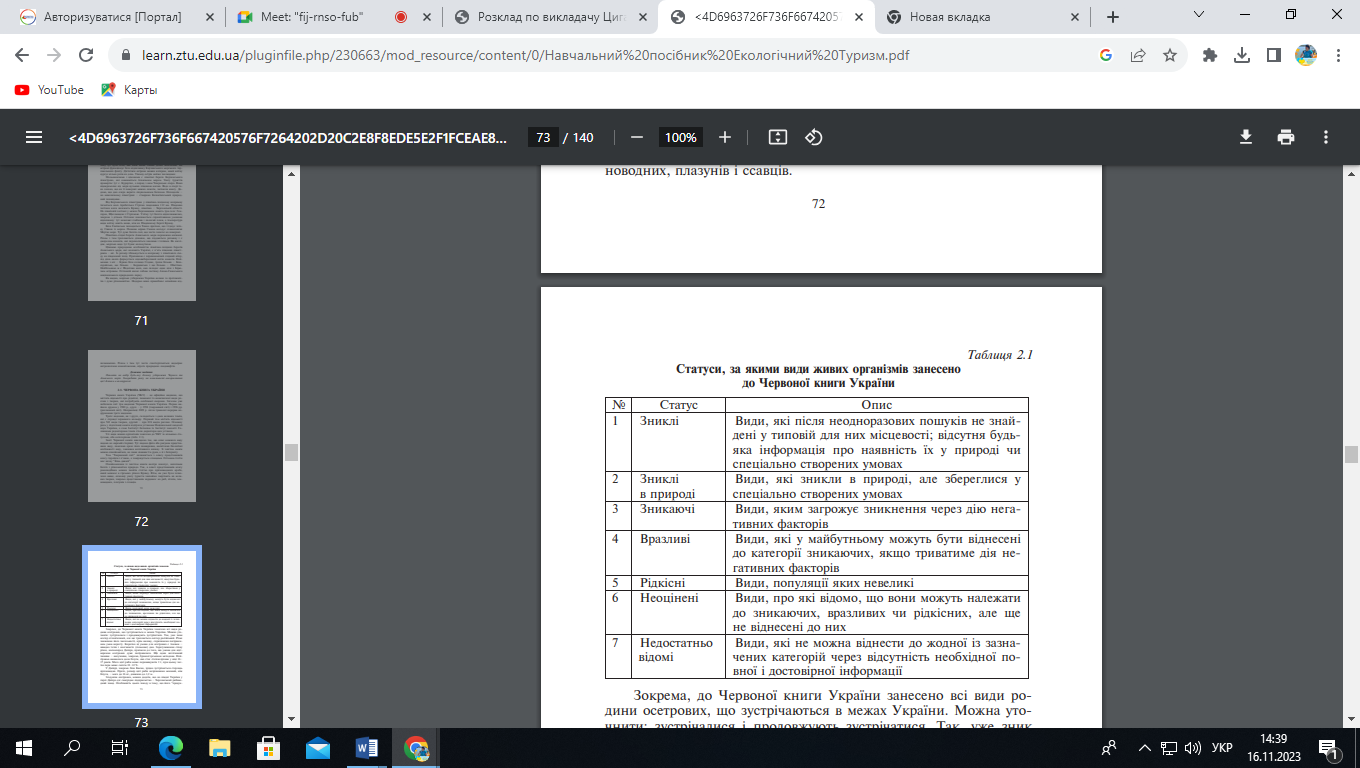 Зміст Червоної книги викладено так, що опис кожного виду подано на окремій сторінці. Тут подано фото або рисунок представника виду, показано ареал його поширення, висвітлено біологічні особливості виду, чинники негативного впливу. Зі змістом книги можна ознайомитися, не лише взявши її в руки, а й з Інтернету. Том “Тваринний світ” починається з опису представників класу гідроїдів і п’явок, а завершується ссавцями. Остання стаття має назву “Кінь дикий”.Зокрема, до Червоної книги України занесено всі види родини осетрових, що зустрічаються в межах України.До Червоної книги України заносяться види тварин і рослин, які постійно або тимчасово перебувають чи зростають у природних умовах на території України, в межах її територіальних вод, континентального шельфу та виняткової (морської) економічної зони, і знаходяться під загрозою зникнення. Занесені до Червоної книги України види тварин і рослин підлягають особливій охороні на всій території України.Третє видання Червоної книги України включає 542 види тварин та 826 видів рослин і грибів. У ньому враховані сучасні наукові дані щодо чисельності та поширення видів, положення міжнародних договорів, стороною яких стала Україна протягом останніх років, зокрема Конвенції про біологічне різноманіття, Конвенції про міжнародну торгівлю видами дикої фауни і флори, що перебувають під загрозою зникнення (CITES), Конвенції про збереження мігруючих видів диких тварин, Конвенції про збереження дикої флори і фауни та природних середовищ тощоКнига служить довідковим матеріалом для державних, наукових і громадських установ, організацій, навчальних закладів, спеціалістів, широкого кола природокористувачів та активістів охорони природи.З покритонасінних можуть бути згадані сон великий і сон лучний — види квітів, які було прийнято дарувати дівчатам ще кілька десятиліть тому. Чимало у Червоній книзі і ковил, зокрема українська, дніпровська, Лессінга.Згадаємо відомих красивих і великих птахів. Це, зокрема, 2 види пеліканів: рожевий і кучерявий, яких можна спостерігати на півдні України — найбільше в літній період. З інших видів можна виділити такі: косар (колпиця), чапля жовта, коровайка, орлан-білохвіст, гриф чорний. Розмах крил орлана-білохвоста сягає 2 м, а грифу — навіть 3 м. Орлан-білохвост, хоч і рідкісний птах, але його ареал досить великий.